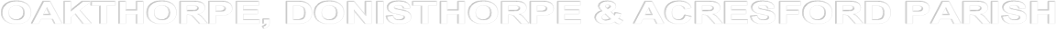 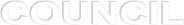 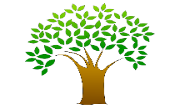 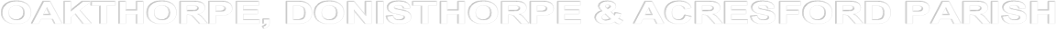 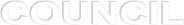 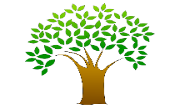 	         http://www.odapc.co.uk	Minutes of the Meeting of Oakthorpe, Donisthorpe and Acresford Parish Council held on Wednesday 5th May 2021 by remote access at 7.00 pm. Present: Cllrs: S McKendrick (Chair), N Antill, J Antill,  D Warren, M Warren, D Gelder, R DyasonOfficers: K Grove – Clerk/RFO, Dale Pearce (Caretaker),Also, Present: Cllr R Ashman Cllr S Sheehan 052101 Election of Chairman of the Parish CouncilCllr S McKendrick nominated & voted in as chair - unanimous.Declaration of acceptance of office signed & witnessed. 052102 Election of Vice Chairman of the Parish CouncilCllr N Antill-Holmes nominated & voted in as vice-chair - unanimous.Declaration of acceptance of office signed & witnessed.050103 APOLOGIES  None052104	DECLARATION OF MEMBERS INTERESTSNone052105   PUBLIC QUESTION SESSION None052106  RESOLVED: Minutes of the Meetings held on Wednesday 14th April - approved and signed as a true record  unanimous.052107 Review delegation arrangement for committees & outside body representationRESOLVED Delegation arrangements to committees and outside body representation, are the following - unanimous.a. Parish Council Finance Committee membersCllr GelderCllr Antill-HolmesCllr McKendrickCllr R Dyason c. Joint Burial CommitteeCllrs McKendrick, D Warren, M Warren, J Antill, N Antill-Holmesd. Allotment siteCllr N Antill-Holmese. Tree Warden/Donisthorpe Orchard siteTo be reviewed – formal agreement needed. f. Canal TrustCllr Dyasong. Moira Replan.Cllr Warren052108 RESOLVED: To re-appoint Mr Martin Cooke as Internal Auditor for the Parish 2021/2022– unanimous. 052109 Date for the 2021 Annual Parish Meeting 13th April 2022052110 To review the Council’s Asset Register052110.1 Removal/scrapping of CCTV system box/monitor & video £3418RESOLVED To remove & scrap CCTV system listed on old asset register - unanimousClerk to see if equipment can be sold on. 052110.2 OCLC inventory & assetsRESOLVED – To approve Parish Council’s asset list 2021. unanimous.052110.3 ODAPC asset listRESOLVED – To approve OCLC asset list 2021. unanimous.Finance Committee to look at depreciation costs. Cemetery Fixed Asset register - noted.052111 To review Standing Orders for the Council & Code of Conduct052111.1 RESOLVED: To approve and accept standing orders 2021 – unanimous052111.2 RESOLVED: To approve Code of Conduct - unanimous052112 To review the Council’s Financial Regulations, committee terms of reference & risk assessment.052112.1 RESOLVED To accept Financial regulations 2021- unanimous052112.2 RESOLVED To accept Finance committee terms of reference - unanimous052112.3 RESOLVED To approve ODPA Risk assessment 2021/2022 - unanimous052113     POLICE MATTERS Council thanks the police for their report:Asb- Youths. Youths being abusive towards member of the public @ Donisthorpe Woodlands CentreAsb- Youths. 6 Youths causing Antisocial behaviour on Buttercup AvenueAsb- Youths. Youths causing issues on Buttercup avenue.Sus Vehicle- Vehicle seen acting suspicious on Chapel Street, Donisthorpe.Asb-Bikes/Youths. Youths causing issues in Quad Bikes. Measham Road, Oakthorpe.There is an open sentinel for Off road Bikes causing issues on the Trails.Concerns over lack of police presence with people now going to pub. Traffic increase & speed on A444 – police presence requested.Clerk -to contact Inspector Jason to ask when local police vacancies will be filled.  052114  GROUNDS AND RECREATION AREAS To receive reports from OCLC and councillors Caretaker gave verbal report. (written report sent to councillors.- Car park sign – Management cannot accept responsibility for loss or damage of property or vehicles in this car park.  - notedKitchen floor lifting – safety concern – Cllr M Warren to investigate.    RESOLVED: Showers will not be available at the current time, but this will be reviewed.       - unanimous.052114.2 To receive reports from councillors.None052114.3 The clerk to report on any items raised by the ground’s contractor.None052114.4 To consider any other matters in relation to grounds and recreation facilities.- Donisthorpe Orchard boundary Andrew Poole Public Rights of Way Inspector LCC – will visit site to establish ownership and report back. - Oakthorpe Allotment suggestionProposed areas being considered by NWLDC - on going- Memorial  Garden Update – notedGates are listed as a war memorial – anything needed to be done PC will seek advice. - Donisthorpe Community Group request (email sent to councillors)Clerk to advise of council’s approval and offer to fund bulbs. The Donisthorpe Community RESOLVED- Council to approve planting and offer £50 towards the flower bulbs to the community group. -unanimous.Council agree wheel could be moved.Clerk to request further information -What sort of paint is needed and how much time do the group believe it would take?  052115. Leisure Centre review  052115.1 Parish Questionnaire results update - Report sent to council.052115.2 MUGA updateGroup looking into grants.052115.3 Next steps Council needs all the information. To make a formal decision. VAL is it a viable business or not? Talk to District Council for a rescue plan – is there funding to expand? A consultant available to look at the building structure and advise on extension possibilities. Can the building be extended or not. Aware of structural information. Request District give support on viability of the business. Clerk to ask VAL to look at if options can be provided - viability of business going forward or if information and evidence says otherwise. Cllr Ashman recommended Publicity on the situation to gain public support.052116. 	CLERK’S REPORT To receive the Clerk’s report advising members on the position of various matters.  052116.1 Court out-come-to temporarily continue online meetings & scheme of delegation.Clerk fed back on legal outcome for ending of remote meetings.Legally face to face meeting should commence. Recommended delegating powers to clerk until July’s meeting.No public meetings can be arranged – Cancel Public June meeting (informal – no resolutions meeting to be held for council in June). It is illegal to make any formal decisions (RESOLUTIONS) as these can be challenged. RESOLVED: To approve Temporary Scheme of Delegation 2021 -unanimous.RESOLVED: To approve tempory delegation to clerk until July 14th, 2021 -unanimous.052116.2 IT provision – defer.052116.3 Council Vacancy Vacancy reported to NWLDC. Review advertising for post in July.052116.4 IM MVAS – installation and data collectionRESOLUTION: Cllr Gelder to install A444 MVAS & collect data. Which will be shared with Police & ODAPC --unanimous.Cllr Gelder to inform clerk of details of the people who will help install the mobile MVAS. Clerk to inform insurance company. 052116.5 Update Interests & contact details Councillors to send clerk any amended details. 052116.6 3VNs report (year dates sent in papers) Noted.052117.  CORRESPONDENCE 052117.1 Email Copies sent  052117.2 MOP contact MOP 1 - Hill Street boxRoad Safety Unit covert speed survey of Hill Street Donisthorpe 12-19 April During this time 33% of vehicles were found to be exceeding the enforcement threshold of 10%+2mphThis represents poor compliance with the speed limit. Enforcement visits will follow from the Local Beat Team or Police Safer Roads Team.ii) MOP 2&3 Village traffic survey 7 MOPs asking about traffic survey. Re concerns over traffic impact from IM development.Information & costings from Richard Garrett Senior Transport Analyst shared with council prior to meeting. Cllr Gelder to contact IM about traffic monitoring data.Council to look at data already available.Council part of ‘Speed Watch’ scheme.Cllr S Sheehan - to write to IM to ask for any available traffic data. Oakthorpe Roadwork lights Reports from residents of passing issues when lights are out. Noted052117.3 ChubbFormal complaint made regarding sharing information with a third party without permission of council. Noted052117.4 Joint Burial Committee notice of resignation - Noted.052117.5 The Clerk to report on any items of correspondence received and not dealt with elsewhere on the agenda. None	052118 FINANCE 052118.1 RFO reported on the Council’s current financial position.  -Pension tax update   Council’s pension tax responsibility for 2020-2021is all up to date with HMRC  - Cllr McKendrick observed correct payment of salary - noted -Clerk observed correct pension payment.  -notedMaking clear we are transparent, and council is scrutinising finances.- Internal Auditor date – 11th May- noted- First half of Precept £40500 paid into account on 30th April 2021 Statement of accounts and bank reconciliation to 29th April 2021 were discussed. End of year accountancy statements presented052118.2i RESOLVED Council approve s1 box 7 ‘No’ statement –‘Not implemented recommendation of external auditor because the matter is ongoing. We do not agree and are trying to get financial guidance undated.’ unanimous.052118.2ii RESOLVED Section 1 of the Annual Governance and Accountability (AGAR part 3) approved -unanimous.052118.2iii RESOLVED Section 2 of the Annual Governance and Accountability (AGAR part 3) approved --unanimous.052118.3 BHIB insurance renewal offer considered and discussed. RESOLVED: Insurance Policy be renewed with BHIB for 2021/2022- unanimous.052118.4 RESOLVED Bank Reconciliation to 29th April 2021 accepted & approved  – unanimous052118.5 Cllr Warren to confirm bank reconciliation & bank statements are verified as a true record in-line with financial regulations. All four financial quarters 2020/2021 checked, approved & signed 052118.6 RESOLVED: The payments list for May approved (on website under meeting paperwork- unanimousRESOLVED Approve additional payments £89.70   OCLC Printer ink - unanimous.052119. PLANNING 052119.1 CONSULTATIONSAPPLICATION REFERENCE 21/00611/DEMProposal: Demolition of community centre (prior notification of demolition)Location: Community Centre Ramscliff Avenue Donisthorpe DerbyNo CommentAPPLICATION REFERENCE 21/00126/VCUProposal: Variation of condition 2 attached to planning permission ref: 18/01577/FUL to amend the design of the dwellings and garage blockLocation: 17 Moira Road Donisthorpe Swadlincote DerbyNo CommentAPPLICATION REFERENCE 20/02031/FULProposal: Erection of single storey side and rear extensionsLocation: 50 Church Street Donisthorpe Swadlincote DerbyNo CommentAPPLICATION REFERENCE 21/00438/OUTProposal: Demolition of existing buildings and erection of up to three dwellings (Outline -details of access and layout for approval)Location: 49 Chapel Street Oakthorpe Swadlincote DerbyConcerns over risk of flooding with additional properties. History of flooding locally. 052119.2 Permissions  Application reference 21/00263/TPOWorks to 1no. Apple tree (Protected by Tree Preservation Order)at 23A Ashby Road Donisthorpe Swadlincote DerbyNotedApplication reference 21/00317/FULChange of use of part of existing garage to a studio business for personal training at 6 Buttercup Avenue Donisthorpe Swadlincote DerbyNotedApplication reference 21/00047/FULErection of single storey rear and side extensions and loft conversion including rear dormer at 12 Chapel Street Donisthorpe Swadlincote Derby Noted052120. DISTRICT COUNCIL Cllr Ashman updated the meeting on current matters.052121. COUNTY COUNCIL Cllr Sheehan updated the meeting on current matters.052122. OUTSIDE BODY REPRESENTATIVE To receive reports from any members who have attended meetings of outside.     bodies since the last meeting of the Parish Council. None052123.  Date of next meeting –Wednesday 14th July Full Council Meeting OCLC time 7pm 052124. Meeting Closed 9.30pm